収集物リスト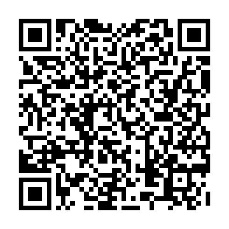 ※業務の効率を図るため、お送りいただくお荷物に、このリストを必ず同梱してください。右のQRコードからGoogleフォームに入力することも可能です。※該当する項目の□に✔をご記入ください。※お送り下さる品物の項目の□に✔と、重量（または数）、内容等をわかる範囲でご記入ください。※収集内容の詳細については、 「ジョイセフ　寄付」 を検索してご確認ください。それぞれのサイトに収集物リストをご入力いただけるGoogleフォームもございます。※ご記入いただきました個人情報はジョイセフで厳重に管理し、お礼状等の発送以外の目的では使用いたしません。※現在収集していないもののリストが裏面にございますので、ご参照ください。　2020.9.1使用済みインクカートリッジ ※市場の変化により、受付を中止いたしました。郵便局のメータースタンプや台紙のない使用済み切手官製はがきや航空書簡の印刷された切手の部分のみ使用済みプリペイドカード　※未使用のプリペイドカードは収集しております。缶のプルリングペットボトルのキャップ航空券のチケット（半券）ロータスクーポン鉄道切符テーマパークのチケット（半券）ベルマークその他ジョイセフWEBサイトに記載のないもの発送日年　　　　　月　　　　　日会社名／団体名部署名ご担当者名／お名前住所〒TEL（　　　　　　　）お礼状□希望しない　　　□希望する（希望する場合、受領内容の詳細の記載を □希望しない　□希望する）発送個数合計　　　　　　　　個口□使用済み切手　□日本g□使用済み切手　□外国g□未使用切手日本□あり　□なし□未使用切手外国□あり　□なし□未使用はがき または投函していない書き損じはがき枚□外国コイン・紙幣・古銭g□未使用プリペイドカード（テレカ、図書カード等）枚□商品券・クーポン券（内容を記入してください。）□貴金属類g□携帯・タブレット・PC・ゲーム機台